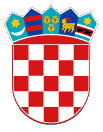         REPUBLIKA HRVATSKAOSJEČKO-BARANJSKA ŽUPANIJA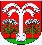   OPĆINA BIZOVAC   Općinsko vijećeKLASA :021-05/21-01/1URBROJ: 2185/03-21-1Bizovac,  15.  veljače 2021. Na osnovi članka 55. stavka 1. Poslovnika Općinskog vijeća Općine Bizovac ("Službeni glasnik Općine Bizovac", broj 3/09.i 2/13.), a prema ukazanoj potrebi sazivam30. SJEDNICU OPĆINSKOG VIJEĆAza  2. ožujka. 2021. godine  u 18,00  sati u Edukativnom centru u Bizovcu, Kralja Tomislava 134,  za koju predlažem slijedećiDNEVNI   REDUsvajanje zapisnika 29. sjednice Općinskog vijećaPitanja i prijedlozi vijećnikaPrijedlog Plana rada općinskog vijeća Općine Bizovac za 2021. godinuPrijedlog Statuta Općine BizovacIzvjestitelj: Predsjednik općinskog vijećaPrijedlog Odluke o izmjenama i dopunama Poslovnika općinskog vijeća Općine BizovacIzvjestitelj: Općinski načelnikPrijedlog Odluke o izmjenama Odluke o plaći općinskog načelnika i zamjenika općinskog načelnika Izvjestitelj: Općinski načelnikPrijedlog Odluke o izmjenama Odluke o naknadi za rad općinskog načelnika i zamjenika općinskog načelnikaIzvjestitelj: Općinski načelnikPrijedlog Odluke o naknadama za rad članova općinskog vijeća i radnih tijelaIzvjestitelj: Općinski načelnikProvedbeni plan unapređenja zaštite od požara za područje Općine Bizovac za 2021. godinuIzvjestitelj: Općinski načelnikRazmatranje Izvješća o stanju u prostoru Općine Bizovac za razdoblje od 2021. do 2025. godineIzvjestitelj: Općinski načelnikRazmatranje Izvješća o provođenju agrotehničkim mjera na području Općine Bizovac u 2020. godiniIzvjestitelj: Općinski načelnikRazmatranje Odluke o komunalnim djelatnostima Općine BizovacIzvjestitelj: Općinski načelnikRazmatranje Odluke o financiranju dječjeg vrtića izvan područja Općine BizovacIzvjestitelj: Općinski načelnikMaterijali na osnovi kojih će se voditi rasprava priloženi su uz poziv za sjednicu. Molim za odaziv u zakazano vrijeme, a eventualnu spriječenost možete opravdati na telefon 675-301.Predsjednik Općinskog vijećaMilan Kranjčević, v.r.